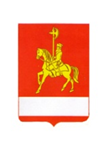 АДМИНИСТРАЦИЯ КАРАТУЗСКОГО РАЙОНАПОСТАНОВЛЕНИЕ29.10.2018                                    с. Каратузское                                          № 994-пО внесении изменений в постановление администрации Каратузского района от 31.10.2013 № 1124-п «Об утверждении муниципальной программы Каратузского района «Реформирование и модернизация жилищно-коммунального хозяйства и повышение энергетической эффективности»В соответствии со статьей 179 Бюджетного кодекса Российской Федерации, статьей 28 Устава муниципального образования «Каратузский район», постановлением администрации Каратузского района от 26.10.2016 № 598-п «Об утверждении Порядка принятия решений о разработке муниципальных программ Каратузского района, их формировании и реализации», ПОСТАНОВЛЯЮ:1. Внести в постановление администрации Каратузского района 31.10.2013 № 1124-п «Об утверждении муниципальной программы Каратузского района «Реформирование и модернизация жилищно-коммунального хозяйства и повышение энергетической эффективности» следующее изменение:муниципальную программу Каратузского района «Реформирование и модернизация жилищно-коммунального хозяйства и повышение энергетической эффективности» изложить в редакции согласно приложению.2. Контроль за исполнением настоящего постановления возложить на    Е.И. Тетюхина, заместителя главы района по сельскому хозяйству и жизнеобеспечению района.3. Опубликовать постановление в периодическом печатном издании Вести муниципального образования «Каратузский район» и на официальном сайте администрации Каратузского района с адресом в информационно-телекоммуникационной сети Интернет - www.karatuzraion.ru.4. Постановление вступает в силу с 01 января 2019 года, но не ранее дня, следующего за днем его официального опубликования в периодическом печатном издании Вести муниципального образования «Каратузский район».И.о. главы района                                                                                     Е.И. ТетюхинПриложение к постановлению администрации      Каратузского района от 29.10.2018  № 994-пПриложениек постановлению администрации      Каратузского районаот 31.10.2013 № 1124-пМуниципальная программа Каратузского района «Реформирование и модернизация жилищно-коммунального хозяйства и повышение энергетической эффективности»Паспорт муниципальной программы 2. Характеристика текущего состояния в сфере жилищно-коммунального хозяйства с указанием основных показателей социально-экономического развития Каратузского районаЖилищно-коммунальное хозяйство является базовой отраслью экономики Каратузского района, обеспечивающей население района жизненно важными услугами: отопление, холодное водоснабжение, водоотведение, электроснабжение, газоснабжение. Согласно опросам общественного мнения, проводимым Всероссийским центром изучения общественного мнения (ВЦИОМ), на протяжении нескольких последних лет ситуация в жилищно-коммунальном хозяйстве остается главной проблемой, волнующей россиян (в том числе и жителей Каратузского района). Реформирование жилищно-коммунального хозяйства прошло несколько важных этапов, в ходе которых были в целом выполнены задачи реформы оплаты жилья и коммунальных услуг, создания системы адресной социальной поддержки граждан, совершенствования системы управления многоквартирными жилыми домами, финансового оздоровления организаций жилищно-коммунального комплекса, развития в жилищно-коммунальной сфере конкурентных рыночных отношений и привлечения частного сектора к управлению объектами коммунальной инфраструктуры и жилищного фонда.Основными показателями, характеризующими отрасль жилищно-коммунального хозяйства Каратузского района являются:- высокий уровень износа основных производственных фондов, в том числе транспортных коммуникаций и энергетического оборудования, до 60-75% обусловленный принятием в муниципальную собственность объектов коммунального назначения в ветхом и аварийном состоянии;- высокие потери энергоресурсов на всех стадиях от производства до потребления, составляющие 20-25%, вследствие эксплуатации устаревшего технологического оборудования с низким коэффициентом полезного действия;- высокая себестоимость производства коммунальных услуг из-за сверхнормативного потребления энергоресурсов, наличия нерационально функционирующих затратных технологических схем и низкого коэффициента использования установленной мощности и, вследствие этого, незначительная инвестиционная привлекательность объектов;- отсутствие очистки питьевой воды на значительном числе объектов водопроводного хозяйства.Проблема высокого износа актуальна для инженерных сетей, оборудования коммунального комплекса района и составляет 60 %. В результате накопленного износа растет количество инцидентов и аварий в системах тепло-, электро- и водоснабжения, увеличиваются сроки ликвидации аварий и стоимость ремонтов.В муниципальной программе запланирован уровень износа коммунальной инфраструктуры до 54,5 % в 2021 году. На территории района за 2012 год организациями, оказывающими жилищно-коммунальные услуги, предоставлены следующие объемы коммунальных ресурсов:холодная вода – 276,7 тыс. м3;водоотведение – 19,5 тыс. м3;тепловая энергия  – 16,8 тыс. Гкал;электрическая энергия – 35,9 млн. кВт/час.Доля площади жилищного фонда, обеспеченного всеми видами благоустройства, в общей площади жилищного фонда Каратузского района на текущий момент составляет 5,5 %. Особенно низок уровень благоустройства в малых населенных пунктах.Как правило, капитальный ремонт осуществляется в минимально-необходимых объемах, в лучшем случае – с частичной модернизацией. Следует отметить, что в сфере жилищно-коммунального хозяйства имеют место быть неплатежи населения.Доходы организаций, оказывающих жилищно-коммунальные услуги на территории района, составляют порядка 49,6 млн. рублей при объеме расходов 51,4 млн. рублей. При этом возмещение населением затрат за предоставление услуг составляет 27,2 млн. рублей (или 99,1 % от стоимости предоставленных населению услуг).Вместе с тем в жилищно-коммунальном хозяйстве в настоящее время активно проводятся преобразования, закладывающие основы развития отрасли на долгосрочную перспективу. На федеральном уровне приняты новые законы, регулирующие отношения в сферах теплоснабжения, электроснабжения, водоснабжения и водоотведения. Утверждены или находятся в стадии утверждения десятки подзаконных нормативных актов, которые создают фундамент для новой системы регулирования. Устанавливаются детальные требования к качеству и надежности жилищно-коммунальных услуг. Принят федеральный закон, призванный системно решить задачу капитального ремонта многоквартирных домов. Во многом пересмотрены правила работы управляющих организаций.Реформирование жилищно-коммунального хозяйства продолжается и для достижения запланированных результатов необходимо точное и последовательное выполнение мероприятий в соответствии с задачами, определенными муниципальной программой.Эффективное государственное и муниципальное регулирование коммунального хозяйства, при котором достигается баланс интересов всех сторон, будет обеспечиваться путем реализации заложенных в отраслевое законодательство механизмов следующих мероприятий:- государственная регистрация объектов централизованных систем коммунальной инфраструктуры, находящихся в муниципальной собственности;- актуализация схем теплоснабжения, водоснабжения и водоотведения, программ комплексного развития коммунальной инфраструктуры;- создание системы капитального ремонта многоквартирных домов;- обеспечение контроля за формированием целевых показателей деятельности и подготовкой на их основе инвестиционных программ, финансируемых, в том числе, за счет привлечения частных инвестиций;- утверждение планов мероприятий по приведению качества воды в соответствие с установленными требованиями и планов снижения сбросов;- обеспечение контроля за качеством и надежностью коммунальных услуг и ресурсов;- формирование долгосрочных тарифов в сфере теплоснабжения, водоснабжения и водоотведения;- обеспечение социальной поддержки населения по оплате жилищно-коммунальных услуг;- контроль за раскрытием информации для потребителей в соответствии с установленными стандартами.При этом ограничения, связанные с доступностью оплаты жилья и коммунальных услуг, могут формировать существенные риски реализации муниципальной программы.3. Приоритеты и цели социально-экономического развития в жилищно-коммунальном хозяйстве, описание основных целей и задач программы, тенденции социально-экономического развития жилищно-коммунального хозяйства1. Приоритеты государственной политики в жилищно-коммунальной сфере определены в соответствии с Указом Президента Российской Федерации от 07.05.2012 № 600 «О мерах по обеспечению граждан Российской Федерации доступным и комфортным жильем и повышению качества жилищно-коммунальных услуг» (далее – Указ № 600), а также Концепцией долгосрочного социально-экономического развития Российской Федерации на период до 2020 года, утвержденной распоряжением Правительства Российской Федерации от 17.11.2008 № 1662-р.1.1. Первым приоритетом государственной политики является улучшение качества жилищного фонда, повышение комфортности условий проживания.В рамках данного приоритета планируется реализация мер по обеспечению комфортных условий проживания и предоставлению жилищно-коммунальных услуги по доступным ценам для собственников и нанимателей жилых помещений в многоквартирных домах, в том числе мер по:- обеспечению проведения капитального ремонта многоквартирных домов, в том числе для увеличения уровня их благоустройства (обеспеченности коммунальными услугами), существенного повышения их энергетической эффективности, за счет создания региональных систем капитального ремонта, а также путем внедрения устойчивых механизмов и инструментов финансовой поддержки проведения капитального ремонта;- улучшению качества управления и содержания общего имущества многоквартирных домов путем поддержки объединений собственников жилья и развития конкуренции в сфере управления жилой недвижимостью;- развитию конкуренции в сфере предоставления услуг по управлению многоквартирными домами;- обеспечению доступности для населения стоимости жилищно-коммунальных услуг за счет реализации мер по энергоресурсосбережению и повышению эффективности мер социальной поддержки населения;- совершенствованию системы государственного учета жилищного фонда, контроля и надзора за техническим состоянием жилых зданий.С целью развития институтов для выработки общей позиции собственников по заказу жилищно-коммунальных услуг будет стимулироваться инициативы собственников помещений путем проведения  информационно-разъяснительной работы, популяризации лучших практик.В законодательстве Российской Федерации планируется сформировать необходимые правовые основы для создания в субъектах Российской Федерации и муниципальных образованиях субъектов Российской Федерации эффективных и устойчивых механизмов финансирования капитального ремонта многоквартирных домов за счет организационного обеспечения процесса планирования проведения капитального ремонта многоквартирных домов и вовлечения в его финансирование средств собственников помещений в многоквартирных домах, а также конкретизировать обязанность собственников помещений в многоквартирном доме оплачивать расходы на капитальный ремонт общего имущества.1.2. Вторым приоритетом государственной политики является модернизация и повышение энергоэффективности объектов коммунального хозяйства.В соответствии с Указом № 600 планируется реализовывать меры по обеспечению благоприятных условий для привлечения частных инвестиций в сферу жилищно-коммунального хозяйства Каратузского района в целях решения задач модернизации и повышения энергоэффективности объектов коммунального хозяйства, в том числе установлены долгосрочные тарифы на коммунальные ресурсы, а также определены величины тарифов в зависимости от качества и надежности предоставляемых ресурсов.Также продолжено внедрение ресурсосберегающих технологий и создание условий для более широкого использования малой энергетики в жилищно-коммунальном хозяйстве.В целях обеспечения населения питьевой водой, соответствующей требованиям безопасности и безвредности, установленным санитарно-эпидемиологическими правилами, особое внимание будет уделено модернизации систем водоснабжения.В результате планируется создание благоприятных условий для реализации инвестиционных проектов на основе государственно-частного партнерства, что позволит осуществить масштабную модернизацию систем коммунальной инфраструктуры с использованием энергоэффективных и экологически чистых технологий, повысить надежность и эффективность производства и поставки коммунальных ресурсов.2. Целями муниципальной программы являются:- обеспечение населения района качественными жилищно-коммунальными услугами в условиях развития рыночных отношений в отрасли и ограниченного роста оплаты жилищно-коммунальных услуг населением;- создание предпосылок, направленных на внедрение экономических механизмов в отрасли жилищно-коммунального хозяйства и обеспечение доступности предоставляемых коммунальных услуг.Обеспечение нормативного качества жилищно-коммунальных услуг возможно достигнуть за счет повышения надежности систем коммунальной инфраструктуры и энергоэффективности систем коммунальной инфраструктуры и жилищного фонда, оптимизации затрат на производство коммунальных ресурсов и затрат по эксплуатации жилищного фонда.2.1. Цели программы соответствуют:- приоритетам государственной жилищной политики, определенным Концепцией долгосрочного социально-экономического развития Российской Федерации на период до 2020 года, утвержденной распоряжением Правительства Российской Федерации от 17.11.2008 № 1162-р, а также целевым ориентирам, определенным Указом № 600; - стратегической цели государственной жилищной политики создания комфортной среды обитания и жизнедеятельности для человека, которая позволяет не только удовлетворять жилищные потребности, но и обеспечивает высокое качество жизни в целом.2.2. Достижение целей муниципальной программы осуществляется путем решения следующих задач:2.2.1. Развитие, модернизация и капитальный ремонт объектов коммунальной инфраструктуры и жилищного фонда Каратузского района.В рамках решения данной задачи планируется реализация подпрограммы «Модернизация, реконструкция и капитальный ремонт объектов коммунальной инфраструктуры муниципального образования «Каратузский район».2.2.2. Создание предпосылок, направленных на внедрение экономических механизмов в отрасли жилищно-коммунального хозяйства и обеспечение доступности предоставляемых коммунальных услуг.В рамках решения данной задачи планируется реализация подпрограммы «Обеспечение доступности платы граждан в условиях развития жилищных отношений».4. Прогноз конечных результатов реализации программы, характеризующих целевое состояние (изменение состояния) уровня и качества жизни населения, социальной сферы, экономики, степени реализации других общественно значимых интересов и потребностей в жилищно-коммунальном хозяйстве на территории Каратузского районаРеализация муниципальной программы должна привести к созданию комфортной среды обитания и жизнедеятельности для человека. В результате реализации муниципальной программы к 2030 году должен сложиться качественно новый уровень состояния жилищно-коммунальной сферы со следующими характеристиками:- снижением среднего уровня износа жилищного фонда и коммунальной инфраструктуры до нормативного уровня;- снижением уровня потерь при производстве, транспортировке и распределении коммунальных ресурсов;- повышением удовлетворенности населения уровнем жилищно-коммунального обслуживания;- утверждением программ комплексного развития систем коммунальной инфраструктуры и входящих в их состав схем водоснабжения и водоотведения и теплоснабжения;- увеличением доли объектов коммунальной инфраструктуры, находящихся в управлении частных организаций на условиях концессии или долгосрочной аренды;- улучшением показателей качества, надежности, безопасности и энергоэффективности поставляемых коммунальных ресурсов;- сокращением объемов жилищного фонда, требующего проведения капитального ремонта;- снижением издержек при производстве и поставке коммунальных ресурсов за счет повышения энергоэффективности, внедрения современных форм управления и, как следствие, снижение себестоимости коммунальных услуг.Развитие систем коммунальной инфраструктуры будет осуществляться на основе программ комплексного развития, учитывающих документы территориального планирования, среднесрочные прогнозы жилищного и иного строительства, а также инвестиционных программ организаций коммунального комплекса по развитию систем коммунальной инфраструктуры.Реальными заказчиками жилищно-коммунальных услуг будут собственники помещений в конкретном многоквартирном доме.Перечень целевых показателей программы, с указанием планируемых к достижению значений в результате реализации программы представлен в приложении № 1 к паспорту муниципальной программы.5. Информация по подпрограммам, отдельным мероприятиям программы5.1. Подпрограмма 1 «Модернизация, реконструкция и капитальный ремонт объектов коммунальной инфраструктуры муниципального образования «Каратузский район» (приложение № 3 к муниципальной программе).5.1.1. Описание общерайонной проблемы, содержащее объективные показатели, характеризующие уровень развития жилищно-коммунальной сферы, качество жизни населения, тенденции развития.Коммунальный комплекс Каратузского района (далее – район) характеризует:- значительный уровень износа основных производственных фондов, в том числе транспортных коммуникаций и энергетического оборудования до 60-75%, обусловленный принятием в муниципальную собственность объектов коммунального назначения в ветхом и аварийном состоянии;- высокие потери энергоресурсов на всех стадиях от производства до потребления, составляющие до 25%, вследствие эксплуатации устаревшего технологического оборудования с низким коэффициентом полезного действия;- высокая себестоимость производства коммунальных услуг из-за сверхнормативного потребления энергоресурсов, наличия нерационально функционирующих затратных технологических схем и низкого коэффициента использования установленной мощности и, вследствие этого, незначительная инвестиционная привлекательность объектов;-отсутствие очистки питьевой воды на значительном числе объектов водопроводного хозяйства.Установленное котельное и вспомогательное оборудование в большей части морально устарело. Коэффициент использования установленной мощности котельных составляет не более 65%. Фактические потери тепловой энергии в некоторых коммунальных сетях достигают до 20%. Из общего количества установленных котлов в котельных коммунального комплекса только 11% автоматизированы (автоматизировано 3 котла из 28). В основном котлы самоваренные, 10-ти секционные, трубные. Отсутствие на котельных систем водоподготовки ведет к сокращению срока эксплуатации котельного оборудования, отсутствие в котельных оборудования по очистке дымовых газов создает неблагоприятную экологическую обстановку в поселениях края.Несоответствие качества подземных водоисточников требованиям СанПиН по санитарно-химическим показателям обуславливается повышенным природным содержанием в воде железа, солей жесткости, фторидов, марганца. Из-за повышенного загрязнения водоисточников традиционно применяемые технологии обработки воды стали в большинстве случаев недостаточно эффективными.Финансирование из бюджетов всех уровней расходов на капитальный ремонт и модернизацию инженерных систем коммунального комплекса незначительно и составляет в настоящее время порядка 9 % от потребности.Недофинансирование отрасли по капитальному ремонту и модернизации коммунальных объектов ведет к значительному износу основных фондов отрасли, что отражается на стабильности работы коммунальных объектов, на качестве предоставляемых коммунальных услуг и в целом к социальной напряженности среди населения.В настоящее время проблемой района остается изношенность основных фондов предприятий жилищно-коммунального комплекса и связанные с этим качество и гарантия предоставления коммунальных услуг потребителям. Услуги в сфере теплоснабжения жилищно-коммунального хозяйства предоставляют 9 котельных, из них 8 теплоисточников мощностью менее 3 Гкал/ч (89%), которые обеспечивают реализацию потребителям тепловой энергии. Котельные крайне неэкономичны, характеризуются устаревшими конструкциями, отсутствием автоматического регулирования и средств контроля, высокой долей ручного труда.Основными источниками водоснабжения населения Каратузского района являются напорные и безнапорные подземные водоисточники.Централизованным водоснабжением в районе обеспечено 83,71%, нецентрализованными водоисточниками пользуется 16,29 % потребителей. Доля населения района, обеспеченного доброкачественной питьевой водой, составляет 83,71 %.Соответственно более 2,5 тысяч человек в районе используют воду не отвечающую требованиям СанПиН.Неблагополучное состояние подземных водоисточников обуславливается повышенным природным содержанием в воде железа, солей жесткости, фторидов, марганца. В настоящее время из 114,35 км сетей теплоснабжения и водоснабжения требуют замены 72,54 км, из них 5,34 км тепловых и 67,2 км водопроводных сетей. Износ коммунальных систем в среднем составляет порядка 60%, потери ресурсов – до 25%. При нормативном сроке службы трубопроводов 25 лет фактический срок до первого коррозионного разрушения может составлять около 5 лет, что обусловлено субъективными причинами – высоким уровнем грунтовых вод, применением некачественных строительных материалов при проведении строительно-монтажных работ.В районе существует проблема обеспечения объектов теплоснабжения, водозаборных сооружений резервными, в т.ч. автономными, источниками электроснабжения. Отсутствие резервного электроснабжения было обусловлено и объективными причинами, такими как наличие одной подстанции на вводе в населенный пункт и отсутствием независимого резервного ввода линии электропередач, а также значительной удаленностью от магистральных электрических сетей.В рамках муниципальной программы планируется:- применение комплексного подхода к замене морально устаревших и не сертифицированных котлов на котельное оборудование с обязательной установкой систем водоподготовки в соответствии с требованиями правил технической эксплуатации котельных для продления эксплуатационного срока котлов и тепловых сетей, повышения надежности работы систем теплоснабжения и качества сетевой воды;- использование современных теплоизоляционных материалов;- обеспечение надежности систем теплоснабжения и водоснабжения и экономии топливно-энергетических ресурсов;- актуализация разработанных схем теплоснабжения и водоснабжения;- обеспечение контроля за качеством и надежностью коммунальных услуг и ресурсов.В период 2014-2017 годов в рамках подпрограммы «Модернизация, реконструкция и капитальный ремонт объектов коммунальной инфраструктуры муниципального образования «Каратузский район» за счет реализации неотложных мероприятий на системах теплоснабжения и водоснабжения выполнен капитальный ремонт коммунальных объектов на общую сумму 18,08 млн. рублей, в том числе:- на системах теплоснабжения на сумму 2,6 млн. рублей- на системах водоснабжения на сумму 15,48 млн. рублей.Продолжение решения проблем в коммунальном комплексе в 2019-2021 годах в рамках мероприятий подпрограммы обусловлено необходимостью дальнейшей реализации мероприятий по предупреждению и стабилизации ситуаций, которые могут привести к нарушению функционирования систем жизнеобеспечения населения, предотвращения критического уровня износа основных фондов коммунального комплекса края, повышения надежности предоставления коммунальных услуг потребителям требуемого объема и качества, модернизации коммунальных систем инженерного обеспечения муниципальных образований, эффективного производства и использования энергоресурсов, развития энергоресурсосбережения в коммунальном хозяйстве.Дальнейшее решение задач восстановления основных фондов инженерной инфраструктуры коммунального комплекса района соответствует установленным приоритетам социально-экономического развития района и возможно только программными методами, путем проведения комплекса организационных, производственных, социально-экономических и других мероприятий.Следствием технической политики, проводимой Правительством Красноярского края, администрацией Каратузского района в области теплоснабжения и водоснабжения, является повышение устойчивости систем теплоснабжения и водоснабжения, увеличением срока эксплуатации технологического оборудования котельных и водозаборных сооружений, внедрение ресурсосберегающего оборудования и энергоэффективных технологий, снижение затрат на производство тепловой энергии и оказание услуг по водоснабжению, и, как следствие, предоставление качественных услуг потребителям.5.1.2. Анализ причин возникновения проблем, связанных с состоянием коммунальной инфраструктуры района, включая правовое обоснование.Высокий износ основных фондов предприятий жилищно-коммунального комплекса района обусловлен:- недостаточным объемом государственного и частного инвестирования;- ограниченностью собственных средств предприятий на капитальный ремонт, реконструкцию и обновление основных фондов;- наличием сверхнормативных затрат энергетических ресурсов на производство;- высоким уровнем потерь воды и тепловой энергии в процессе производства и транспортировки ресурсов до потребителей.Морально и физически устаревшее оборудование является энергоёмким с низким коэффициентом полезного действия и значительным расходом энергоресурсов. Существующие технологические схемы функционируют нерационально и имеют низкий коэффициент использования мощности установленного оборудования. Транспортные схемы (инженерные коммуникации) формировались зачастую хаотично без соответствующих гидравлических расчётов и схем развития населенных пунктов, используемые материалы проложенных коммуникаций недолговечны.Для решения проблем, связанных с техническим состоянием объектов коммунальной инфраструктуры, необходимо увеличение объемов капитального ремонта и модернизации таких объектов с применением энергосберегающих материалов и технологий.5.1.3. Описание цели и задач подпрограммы.Целью подпрограммы является развитие, модернизация и капитальный ремонт объектов коммунальной инфраструктуры и жилищного фонда Каратузского района.Для достижения поставленной цели необходимо решение следующих задач:- предупреждение ситуаций, связанных с нарушением условий жизнедеятельности населения, и повышение качества и надежности предоставления коммунальных услуг;- обеспечение населения питьевой водой, отвечающей требованиям безопасности;- обеспечение безопасного функционирования энергообъектов и обновление материально-технической базы предприятий коммунального комплекса;- предотвращение критического уровня износа объектов коммунальной инфраструктурыРешение поставленных задач возможно только путем внедрения новых технологий, современной трубной продукции, котельного оборудования, водоочистных установок на объектах коммунального комплекса Каратузского района, что позволит качественно повысить энергоэффективность функционирования систем коммунальной инфраструктуры, обеспечить безопасное функционирование энергообъектов, обновить материально-техническую базу предприятий коммунального комплекса района и обеспечить население Каратузского района питьевой водой, отвечающей требованиям безопасности.Решение поставленных задач восстановления и модернизации коммунального комплекса района соответствует установленным приоритетам социально-экономического развития района и возможно только программными плановыми методами, в том числе с использованием мер государственной и муниципальной поддержки.5.1.4. Срок реализации подпрограммы – 2014-2021 годы.5.1.5. Перечень целевых индикаторов подпрограммы приведен в приложении № 1 к подпрограмме.5.1.6. В результате реализации подпрограммы планируется достигнуть:- снижения интегрального показателя аварийности инженерных сетей:  теплоснабжение: в течение 2019-2021 годов сохранение на уровне 0,0 ед.;  водоснабжение: в течение 2019-2021 годов – до 2,83 ед.;- снижения потерь энергоресурсов в инженерных сетях: в течение 2019-2021 годов – до 20,0 %;- увеличения доли населения, обеспеченного питьевой водой, отвечающей требованиям безопасности: в течение 2019-2021 годов – до 84,5 %;- снижение доли уличной водопроводной сети, нуждающейся в замене: в течение 2019-2021 годов до 60,7%;- снижение числа аварий в системах водоснабжения и водоотведения в год на 1000 км сетей: в течение 2019-2021 годов до 28,29 ед.;а также планируется достичь показателя результативности мероприятий подпрограммы – количество объектов коммунальной инфраструктуры, капитально отремонтированных в течение 2019-2021 годов:- 5,5 км инженерных сетей (тепловых сетей – 0,5 км; водопроводных сетей – 5 км);- 3 водозаборных сооружений с заменой резервуаров.Социальная эффективность реализации подпрограммы достигается за счет:- обеспечения безопасности условий жизнедеятельности населения;- повышения качества и надежности предоставления услуг холодного водоснабжения;- создания условий рационального использования энергоресурсов и устойчивого снабжения населения и предприятий энергоресурсами.5.1.7. Технико-экономическая эффективность реализации подпрограммы определяется:- увеличением срока эксплуатации объектов инженерной инфраструктуры, объектов теплоснабжения и водоснабжения;- снижением потерь энергоносителей в инженерных сетях за счет применения современных теплоизоляционных материалов, трубопроводов из износостойких материалов;- снижением удельного расхода энергоресурсов за счет внедрения энергосберегающих технологий и оборудования.5.1.8. Снижение экологических рисков обеспечивается сокращением выбросов продуктов сгорания и вредных выбросов в атмосферу при выработке тепловой энергии.5.1.9. Расчетный экономический эффект от реализации мероприятий подпрограммы за 3 года составит 8 255,2 тыс. рублей, в том числе:- за счет экономии энергоресурсов – 2 795,2 тыс. рублей;- от снижения затрат на капитальный ремонт сетей в связи с увеличением межремонтного периода за счет применения труб и изоляции из современных материалов, от замены котельного оборудования на энергоэффективное, от внедрения инновационного оборудования по очистке воды, а также снижения аварийности на инженерных сетях – 5 336,0 тыс. рублей в долгосрочном периоде.Расчетный экономический эффект от реализации мероприятий подпрограммы определен без учета снижения платы природопользователей за негативное воздействие на окружающую среду и характеризуется следующими величинами:5.2. Подпрограмма 2 «Обеспечение доступности платы граждан в условиях развития жилищных отношений» (приложение № 4 к муниципальной программе).5.2.1. Описание общерайонной проблемы, содержащее объективные показатели, характеризующие уровень развития жилищно-коммунальной сферы, качество жизни населения, тенденции развития.На протяжении ряда лет тарифы на коммунальные услуги были ограничены предельным ростом, утверждаемым ежегодно на федеральном уровне (предельные индексы максимально возможного изменения действующих тарифов в сфере водоснабжения и водоотведения, предельные максимальные уровни тарифов на тепловую энергию).Предельные индексы максимально возможного изменения действующих тарифов составили:- 2014 год: водоснабжение и водоотведение – 105,4%, тепловая энергия – 104,6 %;- 2015 год: водоснабжение и водоотведение – 110,6%, тепловая энергия – 108,0 %;В тоже время, нормативно-правовые акты, на основании которых осуществляется тарифное регулирование, содержат требование об обеспечении необходимой валовой выручки и утверждения экономически обоснованных тарифов, обеспечивающих безубыточную деятельность ресурсоснабжающих организаций.Система тарифного регулирования должна обеспечивать предприятиям жилищно-коммунального хозяйства необходимый им для реализации производственных и инвестиционных программ объем финансовых ресурсов.Ежегодно реализуемая политика Правительства Российской Федерации направлена на сдерживание роста тарифов на услуги жилищно-коммунального хозяйства. В настоящее время уровень оплаты населением за коммунальные услуги в Каратузском районе от экономически обоснованных тарифов в среднем по району составляет 82,9 процентов.5.2.2. Анализ причин возникновения проблемы, включая правовое обоснование.На территории Каратузского района осуществляет деятельность по теплоснабжению, водоснабжению и водоотведению 1 ресурсоснабжающая организация.Наибольшую долю в необходимой валовой выручке, учтенной при формировании тарифов:- на тепловую энергию, занимают затраты на топливо – 35%, расходы на оплату труда – 20%, расходы на электроэнергию – 8,5% и расходы на капитальный ремонт – 7,1%;- по водоснабжению, занимают затраты на электроэнергию – 21%,  расходы на оплату труда – 33% и расходы на капитальный ремонт – 7,1%.В целом по району, валовые выручки, планируемые к включению в тарифы на 2019 год, обеспечивают предельный рост тарифов с 1 января и с 1 июля 2019 года.Однако уже в 2015 году рост цен по нерегулируемы видам деятельности, таким как реализация топливных ресурсов, реализация электрической энергии (за исключением группы потребителей «население»), позволяет судить о том, что затраты, учтенные в необходимой валовой выручке по тепло-, водоснабжению и водоотведению, не позволят компенсировать фактические расходы по данным направлениям.С другой стороны утверждение экономически обоснованных тарифов требует полное возмещение затрат по предоставляемым коммунальным услугам конечными потребителями, большинство из которых является население.В тоже время в соответствии с действующим законодательством Российской Федерации рост платы граждан за коммунальные услуги ограничен предельными (максимальными) индексами изменения размера вносимой гражданами платы за коммунальные услуги.С учетом высокой себестоимости производства коммунальных услуг и одновременным требованием ограничения роста платы граждан за коммунальные услуги, граждане, проживающие на территории Каратузского района, не имеют возможности производить оплату за коммунальные услуги в полном объеме в соответствии с утвержденными тарифами. Одновременно с эти возникает компенсация выпадающих доходов ресурсоснабжающим организациям.5.2.3. Описание цели и задач подпрограммы.Целью подпрограммы является создание предпосылок, направленных на внедрение экономических механизмов в отрасли жилищно-коммунального хозяйства и обеспечение доступности предоставляемых коммунальных услуг.Для достижения поставленной цели необходимо решение следующей задачи:- поэтапное доведение уровня оплаты коммунальных услуг населением до 100% от установленных тарифов для ресурсоснабжающих организаций.Данную задачу предлагается решать через:- формирование и утверждение инвестиционных программ с одновременной оценкой рисков и роста тарифов на коммунальные услуги;- предоставление государственной и муниципальной поддержки теплоснабжающим предприятиям, предприятиям водопроводного хозяйства на модернизацию и капитальный ремонт инженерной инфраструктуры.5.2.4. Срок реализации подпрограммы – 2019-2021 годы.5.2.5. Перечень целевых индикаторов подпрограммы приведен в приложении № 1 к подпрограмме.5.2.6. Реализация подпрограммы позволит достичь следующих результатов:- уровень возмещения населением затрат на предоставление жилищно-коммунальных услуг по установленным для населения тарифам до 96,0% в течение 2019-2021 годов;- фактический уровень возмещения населением затрат за предоставление жилищно-коммунальных услуг от начисленных платежей до 96,5% в течение 2019-2021 годов.6. Основные меры правового регулирования в жилищно-коммунальной сфере, направленные на достижение цели и (или) задач программыДля достижения цели и (или) задач муниципальной программы принятие нормативных правовых актов не требуется.7. Перечень объектов недвижимого имущества муниципальной собственности Каратузского района, подлежащих строительству, реконструкции, техническому перевооружению или приобретениюСтроительство, реконструкция, техническое перевооружение или приобретение объектов недвижимого имущества муниципальной собственности Каратузского района не планируется.8. Информация по ресурсному обеспечению муниципальной программы Информация о ресурсном обеспечении муниципальной программы за счет средств районного бюджета, в том числе средств, поступивших из бюджетов других уровней бюджетной системы и бюджетов государственных внебюджетных фондов в приложении № 2 к муниципальной программе.Информация об источниках финансирования подпрограмм, отдельных мероприятий муниципальной программы (средства районного бюджета, в том числе средства, поступившие из бюджетов других уровней бюджетной системы и бюджетов государственных внебюджетных фондов) приведена в приложении № 3 к муниципальной программе.9. Информация о мероприятиях, направленных на реализацию научной, научно-технической и инновационной деятельностиВ рамках муниципальной программы реализация мероприятий, направленных на реализацию научной, научно-технической и инновационной деятельности, не предусмотрена.10. Информация о мероприятиях, реализуемых в рамках государственно-частного партнерства, направленных на достижение целей и задач муниципальной программыВ муниципальной программе мероприятия, реализуемые в рамках государственно-частного партнерства, направленные на достижение целей и задач муниципальной программы, не предусмотрены.11. Информация о мероприятиях, реализуемых за счет средств внебюджетных фондовВ рамках муниципальной программы не предусмотрено участие внебюджетных фондов.12. Информация об инвестиционных проектах, исполнение которых полностью или частично осуществляется за счет средств районного бюджетаВ муниципальной программе не предусмотрены мероприятия, направленные на реализацию инвестиционных проектов, исполнение которых полностью или частично осуществляется за счет средств районного бюджета.13. Информация о мероприятиях, направленных на развитие сельских территорийМуниципальная программа не предусматривает мероприятий, направленных на развитие сельских территорий.14. Реализация и контроль за ходом выполнения программы, отчет о реализации Программы.Реализация и контроль за ходом выполнения программы осуществляется в соответствии с постановлением администрации Каратузского района от 26.10.2016 № 598-п «Об утверждении Порядка принятия решений о разработке муниципальных программ Каратузского района, их формировании и реализации».Отчет о реализации программы формируется отделом ЖКХ, транспорта, строительства и связи администрации района ежеквартально не позднее 10 числа второго месяца, следующего за отчетным, согласно приложениям 10-15 к постановлению администрации Каратузского района 26.10.2016 № 598-п «Об утверждении Порядка принятия решений о разработке муниципальных программ Каратузского района, их формировании и реализации» и представляется одновременно в отдел экономического развития администрации Каратузского района и финансовое управление администрации Каратузского района.Годовой отчет о ходе реализации программы формируется отделом ЖКХ, транспорта, строительства и связи администрации района до 1 марта года, следующего за отчетным в соответствии с требованиями постановления администрации Каратузского района 26.10.2016 № 598-п «Об утверждении Порядка принятия решений о разработке муниципальных программ Каратузского района, их формировании и реализации».Приложение № 1к Паспорту муниципальной программы Каратузского района «Реформирование и модернизация жилищно-коммунального хозяйства и повышение энергетической эффективности»Переченьцелевых показателей муниципальной программы Каратузского района«Реформирование и модернизация жилищно-коммунального хозяйства и повышение энергетической эффективности»Приложение № 1к муниципальной программе Каратузского района «Реформирование и модернизация жилищно-коммунального хозяйства и повышение энергетической эффективности»Информация о ресурсном обеспечении муниципальной программы за счет средств районного бюджета, в том числе средств, поступивших из бюджетов других уровней бюджетной системы и бюджетов государственных внебюджетных фондов (тыс. рублей)Приложение № 2к муниципальной программе Каратузского района «Реформирование и модернизация жилищно-коммунального хозяйства и повышение энергетической эффективности»Информация об источниках финансирования подпрограмм, отдельных мероприятий муниципальной программы Каратузского района (средства районного бюджета, в том числе средства, поступившие из бюджетов других уровней бюджетной системы, бюджетов государственных внебюджетных фондов)(тыс. рублей)Приложение № 3к муниципальной программеКаратузского района «Реформирование и модернизация жилищно-коммунального хозяйства и повышение энергетической эффективности» Подпрограмма «Модернизация, реконструкция и капитальный ремонт объектов коммунальной инфраструктуры муниципального образования «Каратузский район»1. Паспорт подпрограммы2. Мероприятия подпрограммыВ рамках подпрограммы реализуются следующие мероприятия:- мероприятие 1. Капитальный ремонт, реконструкция находящихся в муниципальной собственности объектов коммунальной инфраструктуры, источников тепловой энергии и тепловых сетей, объектов электросетевого хозяйства и источников электрической энергии, а также приобретение технологического оборудования, спецтехники для обеспечения функционирования систем теплоснабжения, электроснабжения, водоснабжения, водоотведения и очистки сточных вод, за счет средств местного бюджета;Ожидаемый результат от реализации мероприятий – количество объектов коммунальной инфраструктуры, капитально отремонтированных.Общий объем финансирования подпрограммы составляет 60,00 тыс. рублей, в том числе по годам реализации:2019 год – 20,00 тыс. рублей;2020 год – 20,00 тыс. рублей;2021 год – 20,00 тыс. рублей.Исполнителем подпрограммы является администрация Каратузского района.Главными распорядителями средств, предусмотренных на реализацию подпрограммы, являются:- по мероприятию 1 – администрация Каратузского района;Каратузского района и администрация Каратузского района.Срок реализации подпрограммы – 2019-2021 годы.Перечень и значения показателей результативности подпрограммы приведен в приложении № 1 к подпрограмме.Перечень мероприятий подпрограммы приведен в приложении № 2 к подпрограмме.3. Механизм реализации подпрограммы3.1. Финансирование подпрограммы осуществляется за счет средств районного бюджета.Главными распорядителями бюджетных средств, предусмотренных на реализацию мероприятий подпрограммы, являются:- по мероприятию 1 – администрация Каратузского района.Финансовые средства по мероприятию 1 направляются на проведение работ по капитальному ремонту, модернизации, реконструкции объектов коммунальной инфраструктуры, находящихся в муниципальной собственности муниципального образования «Каратузский район», в целях софинансирования расходов краевого бюджета на реализацию неотложных мероприятий по повышению эксплуатационной надежности объектов коммунальной инфраструктуры.3.2. Финансирование мероприятия 1 осуществляется в пределах бюджетных ассигнований районного бюджета на текущий финансовый год на основании:- копии муниципального контракта (договора) на поставку товара, выполнение работу, оказание услуг, заключенного в соответствии с Федеральным законом от 05.04.2013 № 44-ФЗ «О контрактной системе в сфере закупок товаров, работ, услуг для обеспечения государственных и муниципальных нужд»;- акта выполненных работ;- счет-фактуры на оплату товаров, работ, услуг.4. Управление подпрограммой и контроль за исполнением подпрограммыТекущее управление реализацией подпрограммы осуществляется администрацией Каратузского района (отдел ЖКХ, транспорта, строительства и связи).Администрация Каратузского района (отдел ЖКХ, транспорта, строительства и связи) несет ответственность за ее реализацию, достижение конечного результата, целевое и эффективное использование финансовых средств, выделяемых на выполнение подпрограммыАдминистрация Каратузского района (отдел ЖКХ, транспорта, строительства и связи) осуществляет:- мониторинг реализации  мероприятий подпрограммы;- подготовку отчетов о реализации подпрограммы.Текущий контроль за исполнением мероприятий подпрограммы осуществляет администрация Каратузского района.Внутренний муниципальный финансовый контроль за соблюдением бюджетного законодательства Российской Федерации и иных нормативных правовых актов, регулирующих бюджетные правоотношения, и контроль за полнотой и достоверностью отчетности о реализации подпрограммы осуществляет финансовое управление администрации Каратузского района.Внешний муниципальный финансовый контроль за использованием средств районного бюджета на реализацию подпрограммы осуществляет контрольно-счётный орган  Каратузского района.Администрация Каратузского района (отдел ЖКХ, транспорта, строительства и связи) для обеспечения мониторинга и анализа хода реализации подпрограммы организует ведение и представление ежеквартальной отчетности (за первый, второй и третий кварталы).Отчеты о реализации подпрограммы, представляются администрацией Каратузского района (отдел ЖКХ, транспорта, строительства и связи) одновременно в отдел экономического развития администрации Каратузского района и финансовое управление администрации Каратузского района в соответствии с постановлением администрации Каратузского района от 26.10.2016 № 598-п «Об утверждении Порядка принятия решений о разработке муниципальных программ Каратузского района, их формировании и реализации».Приложение № 1 подпрограммы «Модернизация, реконструкция и капитальный ремонт объектов коммунальной инфраструктуры муниципального образования «Каратузский район» Перечень и значения показателей результативности подпрограммы Приложение № 2 подпрограммы «Модернизация, реконструкция и капитальный ремонт объектов коммунальной инфраструктуры муниципального образования «Каратузский район» Перечень мероприятий подпрограммы Приложение № 4к муниципальной программеКаратузского района «Реформирование и модернизация жилищно-коммунального хозяйства и повышение энергетической эффективности» Подпрограмма «Обеспечение доступности платы граждан в условиях развития жилищных отношений»1. Паспорт подпрограммы2. Мероприятия подпрограммыВ рамках подпрограммы реализуются следующие мероприятия:мероприятие 1. Реализация мер дополнительной поддержки населения, направленных на соблюдение размера вносимой гражданами платы за коммунальные услуги (далее – мероприятие 1).Источниками финансирования мероприятий подпрограммы являются:- по мероприятию 1 – средства краевого бюджета.Общий объем финансирования подпрограммы составляет 21 996,30 тыс. рублей, в том числе по годам:2019 год – 7 332,10 тыс. рублей;2020 год – 7 332,10 тыс. рублей;2021 год – 7 332,10 тыс. рублей.Исполнителем подпрограммы является администрация Каратузского района.Главным распорядителем средств краевого бюджета, предусмотренных на реализацию подпрограммы, является администрация Каратузского района.Срок исполнения мероприятий подпрограммы – 2019-2021 годы.Перечень и значения показателей результативности подпрограммы приведен в приложении № 1 к подпрограмме.Перечень мероприятий подпрограммы приведен в приложении № 2 к подпрограмме.3. Механизм реализации подпрограммы3.1. Финансирование подпрограммы осуществляется:по мероприятию 1 – за счет средств краевого бюджета.Главным распорядителем бюджетных средств, предусмотренных на реализацию мероприятий подпрограммы, является администрация Каратузского района.3.2. Реализация мероприятия 1 осуществляется в соответствии с:Законом Красноярского края от 01.12.2014 № 7-2835 «Об отдельных мерах по обеспечению ограничения платы граждан за коммунальные услуги»;Законом красноярского края от 01.12.2014 № 7-2839 «О наделении органов местного самоуправления городских округов и муниципальных районов края отдельными государственными полномочиями Красноярского края по реализации отдельных мер по обеспечению ограничения платы граждан за коммунальные услуги»;постановлением администрации Каратузского района от 20.04.2015 № 321-п «О реализации отдельных мер по обеспечению ограничения платы граждан за коммунальные услуги» (в редакции постановления администрации Каратузского района от 23.06.2017 № 597-п).Финансовые средства направляются:- по мероприятию 1 – исполнителю коммунальных услуг в целях возмещения разницы между начисленными по экономически обоснованным тарифам платежами за оказанные коммунальные услуги населению и предъявленными к оплате населению платежами с учетом предельного индекса роста оплаты гражданами коммунальных услуг.4. Управление подпрограммой и контроль за исполнением подпрограммыТекущее управление реализацией подпрограммы осуществляется администрацией Каратузского района (отдел ЖКХ, транспорта, строительства и связи).Администрация Каратузского района (отдел ЖКХ, транспорта, строительства и связи) несет ответственность за ее реализацию, достижение конечного результата, целевое и эффективное использование финансовых средств, выделяемых на выполнение подпрограммыАдминистрация Каратузского района (отдел ЖКХ, транспорта, строительства и связи) осуществляет:- мониторинг реализации  мероприятий подпрограммы;- подготовку отчетов о реализации подпрограммы.Текущий контроль за исполнением мероприятий подпрограммы осуществляет администрация Каратузского района.Внутренний муниципальный финансовый контроль за соблюдением бюджетного законодательства Российской Федерации и иных нормативных правовых актов, регулирующих бюджетные правоотношения, и контроль за полнотой и достоверностью отчетности о реализации подпрограммы осуществляет финансовое управление администрации Каратузского района.Внешний муниципальный финансовый контроль за использованием средств районного бюджета на реализацию подпрограммы осуществляет контрольно-счётный орган  Каратузского района.Администрация Каратузского района (отдел ЖКХ, транспорта, строительства и связи) для обеспечения мониторинга и анализа хода реализации подпрограммы организует ведение и представление ежеквартальной отчетности (за первый, второй и третий кварталы).Отчеты о реализации подпрограммы, представляются администрацией Каратузского района (отдел ЖКХ, транспорта, строительства и связи) одновременно в отдел экономического развития администрации Каратузского района и финансовое управление администрации Каратузского района в соответствии с постановлением администрации Каратузского района от 26.10.2016 № 598-п «Об утверждении Порядка принятия решений о разработке муниципальных программ Каратузского района, их формировании и реализации».Приложение № 1 подпрограммы «Обеспечение доступности платы граждан в условиях развития жилищных отношений»Перечень и значения показателей результативности подпрограммы Приложение № 2 подпрограммы «Обеспечение доступности платы граждан в условиях развития жилищных отношений»Перечень мероприятий подпрограммыНаименование муниципальной программы«Реформирование и модернизация жилищно-коммунального хозяйства и повышение энергетической эффективности» (далее - муниципальная программа)Основания для разработки муниципальной программыстатья 179 Бюджетного кодекса Российской Федерации;постановление администрации Каратузского района от 26.10.2016 № 598-п «Об утверждении Порядка принятия решений о разработке муниципальных программ Каратузского района, их формировании и реализации»Ответственный исполнитель муниципальной программыАдминистрация Каратузского района (далее – администрация района)Соисполнители муниципальной программыФинансовое управление администрации района;Перечень подпрограмм и отдельных мероприятий муниципальной программыПодпрограммы:«Модернизация, реконструкция и капитальный ремонт объектов коммунальной инфраструктуры муниципального образования «Каратузский район»«Обеспечение доступности платы граждан в условиях развития жилищных отношений»Цели муниципальной программы   обеспечение населения района качественными жилищно-коммунальными услугами в условиях развития рыночных отношений в отрасли и ограниченного роста оплаты жилищно-коммунальных услуг населением  создание предпосылок, направленных на внедрение экономических механизмов в отрасли жилищно-коммунального хозяйства и обеспечение доступности предоставляемых коммунальных услугЗадачи муниципальной программы1) развитие, модернизация и капитальный ремонт объектов коммунальной инфраструктуры и жилищного фонда Каратузского района2) создание предпосылок, направленных на внедрение экономических механизмов в отрасли жилищно-коммунального хозяйства и обеспечение доступности предоставляемых коммунальных услугЭтапы и сроки реализации муниципальной программыСроки реализации: 2014-2030 годыПеречень целевых показателей программы, с указанием планируемых к достижению значений в результате реализации программыПеречень целевых показателей программы, с указанием планируемых к достижению значений в результате реализации программы приведен в приложении № 1 к паспорту муниципальной программыИнформация по ресурсному обеспечению муниципальной программы, в том числе по годам реализации программыОбщий объем финансирования муниципальной программы в 2014-2021 годах за счет всех источников финансирования составит 83 688,40537 тыс. рублей,в том числе по годам:2014 год – 11 717,97800 тыс. рублей;2015 год – 13 433,94070 тыс. рублей;2016 год – 10 389,88667 тыс. рублей;2017 год – 13 919,70000 тыс. рублей;2018 год – 12 170,60000 тыс. рублей;2019 год – 7 352,10000 тыс. рублей;2020 год – 7 352,10000 тыс. рублей;2021 год – 7 352,10000 тыс. рублей;в том числе:- средства краевого бюджета – 80 693,44070 тыс. рублей, в том числе по годам:2014 год – 10 846,50000 тыс. рублей;2015 год – 13 001,34070 тыс. рублей;2016 год – 9 639,60000 тыс. рублей;2017 год – 13 502,40000 тыс. рублей;2018 год – 11 707,30000 тыс. рублей;2019 год – 7 332,10000 тыс. рублей;2020 год – 7 332,10000 тыс. рублей;2021 год – 7 332,10000 тыс. рублей;- средства районного бюджета – 2 994,96467 тыс. рублей, в том числе по годам:2014 год – 871,47800 тыс. рублей;2015 год – 432,60000 тыс. рублей;2016 год – 750,28667 тыс. рублей;2017 год – 417,30000 тыс. рублей;2018 год – 463,30000 тыс. рублей;2019 год – 20,00000 тыс. рублей;2020 год – 20,00000 тыс. рублей;2021 год – 20,00000 тыс. рублей.Наименование показателяЕдиницы измеренияОбъем экономии к концу 2021 годаСуммарная экономия водыкуб. м3820,0Суммарная экономия водытыс. руб.274,4Суммарная экономия тепловой энергииГкал440,0Суммарная экономия тепловой энергиитыс. руб.1 376,8Суммарная экономия топливатн.400,0Суммарная экономия топливатыс. руб.1 144,0Суммарная экономия от снижения затрат на устранение технологических инцидентов и (сбоев) и аварийных ситуацийтыс. руб.124,0Снижение затрат на капитальный ремонт сетей в связи с увеличением межремонтного периода за счет применения труб и изоляции из современных материалов, от замены котельного оборудования на энергоэффективное, от внедрения инновационного оборудования по очистке водытыс. руб.5 336,0Всеготыс. руб.8 255,2№ п/пЦели, целевые показатели муниципальной программыЕдиница измеренияГод, предшествующий реализации муниципальной программыГоды реализации муниципальной программыГоды реализации муниципальной программыГоды реализации муниципальной программыГоды реализации муниципальной программыГоды реализации муниципальной программыГоды реализации муниципальной программыГоды реализации муниципальной программыГоды реализации муниципальной программыГоды до конца реализации муниципальной программы в пятилетнем интервалеГоды до конца реализации муниципальной программы в пятилетнем интервале№ п/пЦели, целевые показатели муниципальной программыЕдиница измерения2013201420152016201720182019202020212025203012345678910111213Цели: обеспечение населения района качественными жилищно-коммунальными услугами в условиях развития рыночных отношений в отрасли иограниченного роста оплаты жилищно-коммунальных услуг населением;создание предпосылок, направленных на внедрение экономических механизмов в отрасли жилищно-коммунального хозяйства и обеспечениедоступности предоставляемых коммунальных услуг.Цели: обеспечение населения района качественными жилищно-коммунальными услугами в условиях развития рыночных отношений в отрасли иограниченного роста оплаты жилищно-коммунальных услуг населением;создание предпосылок, направленных на внедрение экономических механизмов в отрасли жилищно-коммунального хозяйства и обеспечениедоступности предоставляемых коммунальных услуг.Цели: обеспечение населения района качественными жилищно-коммунальными услугами в условиях развития рыночных отношений в отрасли иограниченного роста оплаты жилищно-коммунальных услуг населением;создание предпосылок, направленных на внедрение экономических механизмов в отрасли жилищно-коммунального хозяйства и обеспечениедоступности предоставляемых коммунальных услуг.Цели: обеспечение населения района качественными жилищно-коммунальными услугами в условиях развития рыночных отношений в отрасли иограниченного роста оплаты жилищно-коммунальных услуг населением;создание предпосылок, направленных на внедрение экономических механизмов в отрасли жилищно-коммунального хозяйства и обеспечениедоступности предоставляемых коммунальных услуг.Цели: обеспечение населения района качественными жилищно-коммунальными услугами в условиях развития рыночных отношений в отрасли иограниченного роста оплаты жилищно-коммунальных услуг населением;создание предпосылок, направленных на внедрение экономических механизмов в отрасли жилищно-коммунального хозяйства и обеспечениедоступности предоставляемых коммунальных услуг.Цели: обеспечение населения района качественными жилищно-коммунальными услугами в условиях развития рыночных отношений в отрасли иограниченного роста оплаты жилищно-коммунальных услуг населением;создание предпосылок, направленных на внедрение экономических механизмов в отрасли жилищно-коммунального хозяйства и обеспечениедоступности предоставляемых коммунальных услуг.Цели: обеспечение населения района качественными жилищно-коммунальными услугами в условиях развития рыночных отношений в отрасли иограниченного роста оплаты жилищно-коммунальных услуг населением;создание предпосылок, направленных на внедрение экономических механизмов в отрасли жилищно-коммунального хозяйства и обеспечениедоступности предоставляемых коммунальных услуг.Цели: обеспечение населения района качественными жилищно-коммунальными услугами в условиях развития рыночных отношений в отрасли иограниченного роста оплаты жилищно-коммунальных услуг населением;создание предпосылок, направленных на внедрение экономических механизмов в отрасли жилищно-коммунального хозяйства и обеспечениедоступности предоставляемых коммунальных услуг.Цели: обеспечение населения района качественными жилищно-коммунальными услугами в условиях развития рыночных отношений в отрасли иограниченного роста оплаты жилищно-коммунальных услуг населением;создание предпосылок, направленных на внедрение экономических механизмов в отрасли жилищно-коммунального хозяйства и обеспечениедоступности предоставляемых коммунальных услуг.Цели: обеспечение населения района качественными жилищно-коммунальными услугами в условиях развития рыночных отношений в отрасли иограниченного роста оплаты жилищно-коммунальных услуг населением;создание предпосылок, направленных на внедрение экономических механизмов в отрасли жилищно-коммунального хозяйства и обеспечениедоступности предоставляемых коммунальных услуг.Цели: обеспечение населения района качественными жилищно-коммунальными услугами в условиях развития рыночных отношений в отрасли иограниченного роста оплаты жилищно-коммунальных услуг населением;создание предпосылок, направленных на внедрение экономических механизмов в отрасли жилищно-коммунального хозяйства и обеспечениедоступности предоставляемых коммунальных услуг.Цели: обеспечение населения района качественными жилищно-коммунальными услугами в условиях развития рыночных отношений в отрасли иограниченного роста оплаты жилищно-коммунальных услуг населением;создание предпосылок, направленных на внедрение экономических механизмов в отрасли жилищно-коммунального хозяйства и обеспечениедоступности предоставляемых коммунальных услуг.Цели: обеспечение населения района качественными жилищно-коммунальными услугами в условиях развития рыночных отношений в отрасли иограниченного роста оплаты жилищно-коммунальных услуг населением;создание предпосылок, направленных на внедрение экономических механизмов в отрасли жилищно-коммунального хозяйства и обеспечениедоступности предоставляемых коммунальных услуг.1.1Целевой показатель 1Доля убыточных организаций жилищно-коммунального хозяйства%0,00,00,00,00,00,00,00,00,00,00,01.2Целевой показатель 2Уровень износа коммунальной инфраструктуры%66,0065,5065,5065,0064,0060,0055,5055,0054,5053,7052,70№ п/пСтатус (муниципальная программа, подпрограмма)Наименование программы, подпрограммыНаименование главного распорядителя бюджетных средств (далее - ГРБС)Код бюджетнойклассификацииКод бюджетнойклассификацииКод бюджетнойклассификацииКод бюджетнойклассификации2019 год2020 год2021 годИтого на период№ п/пСтатус (муниципальная программа, подпрограмма)Наименование программы, подпрограммыНаименование главного распорядителя бюджетных средств (далее - ГРБС)ГРБСРз ПрЦСРВР2019 год2020 год2021 годИтого на период1234567891011131Муниципальная программа«Реформирование и модернизация жилищно-коммунального хозяйства и повышение энергетической эффективности»всего расходные обязательства ХХХХ7 352,107 352,107 352,1022 056,301Муниципальная программа«Реформирование и модернизация жилищно-коммунального хозяйства и повышение энергетической эффективности»в том числе по ГРБС:1Муниципальная программа«Реформирование и модернизация жилищно-коммунального хозяйства и повышение энергетической эффективности»Администрация Каратузского района901ХХХ7 352,107 352,107 352,1022 056,301Муниципальная программа«Реформирование и модернизация жилищно-коммунального хозяйства и повышение энергетической эффективности»Финансовое управление администрации Каратузского района900ХХХ0,000,000,000,002Подпрограмма 1«Модернизация, реконструкция и капитальный ремонт объектов коммунальной инфраструктуры муниципального образования «Каратузский район»всего расходные обязательства ХХХХ20,0020,0020,0060,002Подпрограмма 1«Модернизация, реконструкция и капитальный ремонт объектов коммунальной инфраструктуры муниципального образования «Каратузский район»в том числе по ГРБС:2Подпрограмма 1«Модернизация, реконструкция и капитальный ремонт объектов коммунальной инфраструктуры муниципального образования «Каратузский район»Администрация Каратузского района901ХХХ20,0020,0020,0060,002Подпрограмма 1«Модернизация, реконструкция и капитальный ремонт объектов коммунальной инфраструктуры муниципального образования «Каратузский район»Финансовое управление администрации Каратузского района900ХХХ0,000,000,000,002.1Мероприятие 1 подпрограммы 1Капитальный ремонт, реконструкция находящихся в муниципальной собственности объектов коммунальной инфраструктуры, источников тепловой энергии и тепловых сетей, объектов электросетевого хозяйства и источников электрической энергии, а также приобретение технологического оборудования, спецтехники для обеспечения функционирования систем теплоснабжения, электроснабжения, водоснабжения, водоотведения и очистки сточных вод, за счет средств местного бюджетавсего расходные обязательства ХХХХ20,0020,0020,0060,002.1Мероприятие 1 подпрограммы 1Капитальный ремонт, реконструкция находящихся в муниципальной собственности объектов коммунальной инфраструктуры, источников тепловой энергии и тепловых сетей, объектов электросетевого хозяйства и источников электрической энергии, а также приобретение технологического оборудования, спецтехники для обеспечения функционирования систем теплоснабжения, электроснабжения, водоснабжения, водоотведения и очистки сточных вод, за счет средств местного бюджетав том числе по ГРБС:2.1Мероприятие 1 подпрограммы 1Капитальный ремонт, реконструкция находящихся в муниципальной собственности объектов коммунальной инфраструктуры, источников тепловой энергии и тепловых сетей, объектов электросетевого хозяйства и источников электрической энергии, а также приобретение технологического оборудования, спецтехники для обеспечения функционирования систем теплоснабжения, электроснабжения, водоснабжения, водоотведения и очистки сточных вод, за счет средств местного бюджетаАдминистрация Каратузского района9010505041000401024320,0020,0020,0060,003Подпрограмма 2«Обеспечение доступности платы граждан в условиях развития жилищных отношений»всего расходные обязательства 901ХХХ7 332,107 332,107 332,1021 996,303Подпрограмма 2«Обеспечение доступности платы граждан в условиях развития жилищных отношений»в том числе по ГРБС:3Подпрограмма 2«Обеспечение доступности платы граждан в условиях развития жилищных отношений»Администрация Каратузского района901ХХХ7 332,107 332,107 332,1021 996,303.1Мероприятие 1 подпрограммы 2Реализация мер дополнительной поддержки населения, направленных на соблюдение размера вносимой гражданами платы за коммунальные услугивсего расходные обязательства 90105020420075700Х7 332,107 332,107 332,1021 996,303.1Мероприятие 1 подпрограммы 2Реализация мер дополнительной поддержки населения, направленных на соблюдение размера вносимой гражданами платы за коммунальные услугив том числе по ГРБС:3.1Мероприятие 1 подпрограммы 2Реализация мер дополнительной поддержки населения, направленных на соблюдение размера вносимой гражданами платы за коммунальные услугиАдминистрация Каратузского района901050204200757008117 332,107 332,107 332,1021 996,30№ п/пСтатус (муниципальная программа, подпрограмма)Наименование муниципальной программы, подпрограммыУровень бюджетной системы/источники финансирования2019 год2020 год2021 годИтого на 2019-2021 годы123456781Муниципальная программа«Реформирование и модернизация жилищно-коммунального хозяйства и повышение энергетической эффективности»всего7 352,107 352,107 352,1022 056,301Муниципальная программа«Реформирование и модернизация жилищно-коммунального хозяйства и повышение энергетической эффективности»в том числе:1Муниципальная программа«Реформирование и модернизация жилищно-коммунального хозяйства и повышение энергетической эффективности»федеральный бюджет 0,000,000,000,001Муниципальная программа«Реформирование и модернизация жилищно-коммунального хозяйства и повышение энергетической эффективности»краевой бюджет7 332,107 332,107 332,1021 996,301Муниципальная программа«Реформирование и модернизация жилищно-коммунального хозяйства и повышение энергетической эффективности»внебюджетные источники0,000,000,000,001Муниципальная программа«Реформирование и модернизация жилищно-коммунального хозяйства и повышение энергетической эффективности»районный бюджет20,0020,0020,0060,002Подпрограмма 1«Модернизация, реконструкция и капитальный ремонт объектов коммунальной инфраструктуры муниципального образования «Каратузский район»всего20,0020,0020,0060,002Подпрограмма 1«Модернизация, реконструкция и капитальный ремонт объектов коммунальной инфраструктуры муниципального образования «Каратузский район»в том числе:2Подпрограмма 1«Модернизация, реконструкция и капитальный ремонт объектов коммунальной инфраструктуры муниципального образования «Каратузский район»федеральный бюджет 0,000,000,000,002Подпрограмма 1«Модернизация, реконструкция и капитальный ремонт объектов коммунальной инфраструктуры муниципального образования «Каратузский район»краевой бюджет0,000,000,000,002Подпрограмма 1«Модернизация, реконструкция и капитальный ремонт объектов коммунальной инфраструктуры муниципального образования «Каратузский район»внебюджетные источники0,000,000,000,002Подпрограмма 1«Модернизация, реконструкция и капитальный ремонт объектов коммунальной инфраструктуры муниципального образования «Каратузский район»районный бюджет20,0020,0020,0060,003Подпрограмма 2«Обеспечение доступности платы граждан в условиях развития жилищных отношений»всего7 332,107 332,107 332,1021 996,303Подпрограмма 2«Обеспечение доступности платы граждан в условиях развития жилищных отношений»в том числе:3Подпрограмма 2«Обеспечение доступности платы граждан в условиях развития жилищных отношений»федеральный бюджет 0,000,000,000,003Подпрограмма 2«Обеспечение доступности платы граждан в условиях развития жилищных отношений»краевой бюджет7 332,107 332,107 332,1021 996,303Подпрограмма 2«Обеспечение доступности платы граждан в условиях развития жилищных отношений»внебюджетные источники0,000,000,000,003Подпрограмма 2«Обеспечение доступности платы граждан в условиях развития жилищных отношений»районный бюджет0,000,000,000,00Наименование подпрограммы«Модернизация, реконструкция и капитальный ремонт объектов коммунальной инфраструктуры муниципального образования «Каратузский район» (далее - подпрограмма)Наименование муниципальной программы, в рамках которой реализуется подпрограмма«Реформирование и модернизация жилищно-коммунального хозяйства и повышение энергетической эффективности» Исполнители мероприятий подпрограммы, главные распорядители бюджетных средствАдминистрация Каратузского районаГлавные распорядители бюджетных средств, ответственные за реализацию подпрограммыАдминистрация Каратузского районаЦель и задачи подпрограммы   Цель подпрограммы:- развитие, модернизация и капитальный ремонт объектов коммунальной инфраструктуры и жилищного фонда Каратузского района   Задачи программы:- предупреждение ситуаций, связанных с нарушением условий жизнедеятельности населения, и повышение качества и надежности предоставления коммунальных услуг;- обеспечение населения питьевой водой, отвечающей требованиям безопасности;- обеспечение безопасного функционирования энергообъектов и обновление материально-технической базы предприятий коммунального комплекса;- предотвращение критического уровня износа объектов коммунальной инфраструктурыОжидаемые результаты от реализации подпрограммы - снижения интегрального показателя аварийности инженерных сетей:  теплоснабжение: в течение 2019-2021 годов сохранение на уровне 0,0 ед.;  водоснабжение: в течение 2019-2021 годов – до 2,83 ед.;- снижения потерь энергоресурсов в инженерных сетях: в течение 2019-2020 годов – до 20,0 %;- увеличения доли населения, обеспеченного питьевой водой, отвечающей требованиям безопасности: в течение 2019-2021 годов – до 84,5 %;- снижение доли уличной водопроводной сети, нуждающейся в замене: в течение 2019-2021 годов до 60,7%;- снижение числа аварий в системах водоснабжения и водоотведения в год на 1000 км сетей: в течение 2019-2021 годов до 38,29 ед.Сроки реализации подпрограммы2014 - 2021 годыОбъемы и источники финансирования подпрограммыОбщий объем финансирования подпрограммы в 2019-2021 годы составляет 60,00 тыс. рублей, в том числе по годам:2019 год – 20,00 тыс. рублей;2020 год – 20,00 тыс. рублей;2021 год – 20,00 тыс. рублей;в том числе:- средства районного бюджета – 60,00 тыс. рублей, в том числе по годам:2019 год – 20,00 тыс. рублей;2020 год – 20,00 тыс. рублей;2021 год – 20,00 тыс. рублей.№ п/пЦель, показатели результативностиЕдиница измеренияИсточник информацииГоды реализации подпрограммыГоды реализации подпрограммыГоды реализации подпрограммыГоды реализации подпрограммы№ п/пЦель, показатели результативностиЕдиница измеренияИсточник информации2018201920202021Цель подпрограммы:развитие, модернизация и капитальный ремонт объектов коммунальной инфраструктуры и жилищного фонда Каратузского районаЦель подпрограммы:развитие, модернизация и капитальный ремонт объектов коммунальной инфраструктуры и жилищного фонда Каратузского районаЦель подпрограммы:развитие, модернизация и капитальный ремонт объектов коммунальной инфраструктуры и жилищного фонда Каратузского районаЦель подпрограммы:развитие, модернизация и капитальный ремонт объектов коммунальной инфраструктуры и жилищного фонда Каратузского районаЦель подпрограммы:развитие, модернизация и капитальный ремонт объектов коммунальной инфраструктуры и жилищного фонда Каратузского районаЦель подпрограммы:развитие, модернизация и капитальный ремонт объектов коммунальной инфраструктуры и жилищного фонда Каратузского районаЦель подпрограммы:развитие, модернизация и капитальный ремонт объектов коммунальной инфраструктуры и жилищного фонда Каратузского районаЗадачи программы:1. Предупреждение ситуаций, связанных с нарушением условий жизнедеятельности населения, и повышение качества и надежности предоставления коммунальных услуг3. Обеспечение безопасного функционирования энергообъектов и обновление материально-технической базы предприятий коммунального комплексаЗадачи программы:1. Предупреждение ситуаций, связанных с нарушением условий жизнедеятельности населения, и повышение качества и надежности предоставления коммунальных услуг3. Обеспечение безопасного функционирования энергообъектов и обновление материально-технической базы предприятий коммунального комплексаЗадачи программы:1. Предупреждение ситуаций, связанных с нарушением условий жизнедеятельности населения, и повышение качества и надежности предоставления коммунальных услуг3. Обеспечение безопасного функционирования энергообъектов и обновление материально-технической базы предприятий коммунального комплексаЗадачи программы:1. Предупреждение ситуаций, связанных с нарушением условий жизнедеятельности населения, и повышение качества и надежности предоставления коммунальных услуг3. Обеспечение безопасного функционирования энергообъектов и обновление материально-технической базы предприятий коммунального комплексаЗадачи программы:1. Предупреждение ситуаций, связанных с нарушением условий жизнедеятельности населения, и повышение качества и надежности предоставления коммунальных услуг3. Обеспечение безопасного функционирования энергообъектов и обновление материально-технической базы предприятий коммунального комплексаЗадачи программы:1. Предупреждение ситуаций, связанных с нарушением условий жизнедеятельности населения, и повышение качества и надежности предоставления коммунальных услуг3. Обеспечение безопасного функционирования энергообъектов и обновление материально-технической базы предприятий коммунального комплексаЗадачи программы:1. Предупреждение ситуаций, связанных с нарушением условий жизнедеятельности населения, и повышение качества и надежности предоставления коммунальных услуг3. Обеспечение безопасного функционирования энергообъектов и обновление материально-технической базы предприятий коммунального комплекса1Снижение интегрального показателя аварийности инженерных сетей:теплоснабжениеводоснабжениеед. на  инженерных сетейотраслевой мониторинг0,00до 5,660,00до 4,710,00до 3,770,00до 2,832Снижение потерь энергоресурсов в инженерных сетях %отраслевой мониторингдо 21,4до 20,8до 20,0до 20,0Задачи программы:2. Обеспечение населения питьевой водой, отвечающей требованиям безопасностиЗадачи программы:2. Обеспечение населения питьевой водой, отвечающей требованиям безопасностиЗадачи программы:2. Обеспечение населения питьевой водой, отвечающей требованиям безопасностиЗадачи программы:2. Обеспечение населения питьевой водой, отвечающей требованиям безопасностиЗадачи программы:2. Обеспечение населения питьевой водой, отвечающей требованиям безопасностиЗадачи программы:2. Обеспечение населения питьевой водой, отвечающей требованиям безопасностиЗадачи программы:2. Обеспечение населения питьевой водой, отвечающей требованиям безопасности3Увеличение доли населения, обеспеченного питьевой водой, отвечающей требованиям безопасности %Данные управления Федеральной службы по надзору в сфере защиты прав потребителей и благополучия человека по Красноярскому краюдо 84,5до 84,5до 84,5до 84,5Задачи программы:4. Предотвращение критического уровня износа объектов коммунальной инфраструктурыЗадачи программы:4. Предотвращение критического уровня износа объектов коммунальной инфраструктурыЗадачи программы:4. Предотвращение критического уровня износа объектов коммунальной инфраструктурыЗадачи программы:4. Предотвращение критического уровня износа объектов коммунальной инфраструктурыЗадачи программы:4. Предотвращение критического уровня износа объектов коммунальной инфраструктурыЗадачи программы:4. Предотвращение критического уровня износа объектов коммунальной инфраструктурыЗадачи программы:4. Предотвращение критического уровня износа объектов коммунальной инфраструктуры4Доля уличной водопроводной сети, нуждающейся в замене%Государственная статистическая отчетностьдо 64,5до 63,6до 62,6до 60,75Число аварий в системах водоснабжения и водоотведенияаварийГосударственная статистическая отчетностьдо 56,58до 47,15до 37,72до 28,29№ п/пЦели, задачи, мероприяития подпрограммыГРБС Код бюджетной классификацииКод бюджетной классификацииКод бюджетной классификацииКод бюджетной классификацииРасходы по годам реализации программы(тыс. руб.)Расходы по годам реализации программы(тыс. руб.)Расходы по годам реализации программы(тыс. руб.)Расходы по годам реализации программы(тыс. руб.)Ожидаемый непосредственный результат (краткое описание) от реализации подпрограммного мероприятия (в том числе в натуральном выражении)№ п/пЦели, задачи, мероприяития подпрограммыГРБС ГРБСРзПрЦСРВР201920202021Итого на период 2019-2021Ожидаемый непосредственный результат (краткое описание) от реализации подпрограммного мероприятия (в том числе в натуральном выражении)Цель подпрограммы:развитие, модернизация и капитальный ремонт объектов коммунальной инфраструктуры и жилищного фонда Каратузского районаЦель подпрограммы:развитие, модернизация и капитальный ремонт объектов коммунальной инфраструктуры и жилищного фонда Каратузского районаЦель подпрограммы:развитие, модернизация и капитальный ремонт объектов коммунальной инфраструктуры и жилищного фонда Каратузского районаЦель подпрограммы:развитие, модернизация и капитальный ремонт объектов коммунальной инфраструктуры и жилищного фонда Каратузского районаЦель подпрограммы:развитие, модернизация и капитальный ремонт объектов коммунальной инфраструктуры и жилищного фонда Каратузского районаЦель подпрограммы:развитие, модернизация и капитальный ремонт объектов коммунальной инфраструктуры и жилищного фонда Каратузского районаЦель подпрограммы:развитие, модернизация и капитальный ремонт объектов коммунальной инфраструктуры и жилищного фонда Каратузского районаЦель подпрограммы:развитие, модернизация и капитальный ремонт объектов коммунальной инфраструктуры и жилищного фонда Каратузского районаЦель подпрограммы:развитие, модернизация и капитальный ремонт объектов коммунальной инфраструктуры и жилищного фонда Каратузского районаЦель подпрограммы:развитие, модернизация и капитальный ремонт объектов коммунальной инфраструктуры и жилищного фонда Каратузского районаЦель подпрограммы:развитие, модернизация и капитальный ремонт объектов коммунальной инфраструктуры и жилищного фонда Каратузского районаЗадачи программы:1. Предупреждение ситуаций, связанных с нарушением условий жизнедеятельности населения, и повышение качества и надежности предоставления коммунальных услуг2. Обеспечение населения питьевой водой, отвечающей требованиям безопасности.3. Обеспечение безопасного функционирования энергообъектов и обновление материально-технической базы предприятий коммунального комплекса4. Предотвращение критического уровня износа объектов коммунальной инфраструктурыЗадачи программы:1. Предупреждение ситуаций, связанных с нарушением условий жизнедеятельности населения, и повышение качества и надежности предоставления коммунальных услуг2. Обеспечение населения питьевой водой, отвечающей требованиям безопасности.3. Обеспечение безопасного функционирования энергообъектов и обновление материально-технической базы предприятий коммунального комплекса4. Предотвращение критического уровня износа объектов коммунальной инфраструктурыЗадачи программы:1. Предупреждение ситуаций, связанных с нарушением условий жизнедеятельности населения, и повышение качества и надежности предоставления коммунальных услуг2. Обеспечение населения питьевой водой, отвечающей требованиям безопасности.3. Обеспечение безопасного функционирования энергообъектов и обновление материально-технической базы предприятий коммунального комплекса4. Предотвращение критического уровня износа объектов коммунальной инфраструктурыЗадачи программы:1. Предупреждение ситуаций, связанных с нарушением условий жизнедеятельности населения, и повышение качества и надежности предоставления коммунальных услуг2. Обеспечение населения питьевой водой, отвечающей требованиям безопасности.3. Обеспечение безопасного функционирования энергообъектов и обновление материально-технической базы предприятий коммунального комплекса4. Предотвращение критического уровня износа объектов коммунальной инфраструктурыЗадачи программы:1. Предупреждение ситуаций, связанных с нарушением условий жизнедеятельности населения, и повышение качества и надежности предоставления коммунальных услуг2. Обеспечение населения питьевой водой, отвечающей требованиям безопасности.3. Обеспечение безопасного функционирования энергообъектов и обновление материально-технической базы предприятий коммунального комплекса4. Предотвращение критического уровня износа объектов коммунальной инфраструктурыЗадачи программы:1. Предупреждение ситуаций, связанных с нарушением условий жизнедеятельности населения, и повышение качества и надежности предоставления коммунальных услуг2. Обеспечение населения питьевой водой, отвечающей требованиям безопасности.3. Обеспечение безопасного функционирования энергообъектов и обновление материально-технической базы предприятий коммунального комплекса4. Предотвращение критического уровня износа объектов коммунальной инфраструктурыЗадачи программы:1. Предупреждение ситуаций, связанных с нарушением условий жизнедеятельности населения, и повышение качества и надежности предоставления коммунальных услуг2. Обеспечение населения питьевой водой, отвечающей требованиям безопасности.3. Обеспечение безопасного функционирования энергообъектов и обновление материально-технической базы предприятий коммунального комплекса4. Предотвращение критического уровня износа объектов коммунальной инфраструктурыЗадачи программы:1. Предупреждение ситуаций, связанных с нарушением условий жизнедеятельности населения, и повышение качества и надежности предоставления коммунальных услуг2. Обеспечение населения питьевой водой, отвечающей требованиям безопасности.3. Обеспечение безопасного функционирования энергообъектов и обновление материально-технической базы предприятий коммунального комплекса4. Предотвращение критического уровня износа объектов коммунальной инфраструктурыЗадачи программы:1. Предупреждение ситуаций, связанных с нарушением условий жизнедеятельности населения, и повышение качества и надежности предоставления коммунальных услуг2. Обеспечение населения питьевой водой, отвечающей требованиям безопасности.3. Обеспечение безопасного функционирования энергообъектов и обновление материально-технической базы предприятий коммунального комплекса4. Предотвращение критического уровня износа объектов коммунальной инфраструктурыЗадачи программы:1. Предупреждение ситуаций, связанных с нарушением условий жизнедеятельности населения, и повышение качества и надежности предоставления коммунальных услуг2. Обеспечение населения питьевой водой, отвечающей требованиям безопасности.3. Обеспечение безопасного функционирования энергообъектов и обновление материально-технической базы предприятий коммунального комплекса4. Предотвращение критического уровня износа объектов коммунальной инфраструктурыЗадачи программы:1. Предупреждение ситуаций, связанных с нарушением условий жизнедеятельности населения, и повышение качества и надежности предоставления коммунальных услуг2. Обеспечение населения питьевой водой, отвечающей требованиям безопасности.3. Обеспечение безопасного функционирования энергообъектов и обновление материально-технической базы предприятий коммунального комплекса4. Предотвращение критического уровня износа объектов коммунальной инфраструктуры1Мероприятие 1.Капитальный ремонт, реконструкцию находящихся в муниципальной собственности объектов коммунальной инфраструктуры, источников тепловой энергии и тепловых сетей, объектов электросетевого хозяйства и источников электрической энергии, а также приобретение технологического оборудования, спецтехники для обеспечения функционирования систем теплоснабжения, электроснабжения, водоснабжения, водоотведения и очистки сточных вод, за счет средств местного бюджетаАдминистрация Каратузского района9010505041000401024320,0020,0020,0060,00За период 2019-2021 годы: -капитальный ремонт 3 водозаборных сооружений с заменой резервуаров;-замена и капитальный ремонт  инженерных сетей, из них: тепловых – ,водопроводных сетей – Итого по подпрограмме20,0020,0020,0060,00Наименование подпрограммы«Обеспечение доступности платы граждан в условиях развития жилищных отношений» (далее - подпрограмма)Наименование муниципальной программы, в рамках которой реализуется подпрограмма«Реформирование и модернизация жилищно-коммунального хозяйства и повышение энергетической эффективности» Исполнители мероприятий подпрограммы, главные распорядители бюджетных средствАдминистрация Каратузского районаГлавные распорядители бюджетных средств, ответственные за реализацию подпрограммыАдминистрация Каратузского районаЦель и задачи подпрограммы   Цель подпрограммы:- создание предпосылок, направленных на внедрение экономических механизмов в отрасли жилищно-коммунального хозяйства и обеспечение доступности предоставляемых коммунальных услуг   Задачи программы:- поэтапное доведение уровня оплаты коммунальных услуг населением до 100% от установленных тарифов для ресурсоснабжающих организаций.Ожидаемые результаты от реализации подпрограммы - уровень возмещения населением затрат на предоставление жилищно-коммунальных услуг по установленным для населения тарифам до 96,0% в течение 2019-2021 годов;- фактический уровень возмещения населением затрат за предоставление жилищно-коммунальных услуг от начисленных платежей до 96,5% в течение 2019-2021 годов.Сроки реализации подпрограммы2019 – 2021 годыОбъемы и источники финансирования подпрограммыОбщий объем финансирования подпрограммы составляет 21 996,30 тыс. рублей, в том числе по годам:2019 год – 7 332,10 тыс. рублей;2020 год – 7 332,10 тыс. рублей;2021 год – 7 332,10 тыс. рублей;в том числе:- средства краевого бюджета – 21 996,30 тыс. рублей, в том числе по годам:2019 год – 7 332,10 тыс. рублей;2020 год – 7 332,10 тыс. рублей;2021 год – 7 332,10 тыс. рублей.№  
п/пЦель, показатели результативностиЕдиница измеренияИсточник информацииГоды реализации подпрограммыГоды реализации подпрограммыГоды реализации подпрограммыГоды реализации подпрограммы№  
п/пЦель, показатели результативностиЕдиница измеренияИсточник информации2018201920202021Цель подпрограммы:создание предпосылок, направленных на внедрение экономических механизмов в отрасли жилищно-коммунального хозяйства и обеспечение доступности предоставляемых коммунальных услугЦель подпрограммы:создание предпосылок, направленных на внедрение экономических механизмов в отрасли жилищно-коммунального хозяйства и обеспечение доступности предоставляемых коммунальных услугЦель подпрограммы:создание предпосылок, направленных на внедрение экономических механизмов в отрасли жилищно-коммунального хозяйства и обеспечение доступности предоставляемых коммунальных услугЦель подпрограммы:создание предпосылок, направленных на внедрение экономических механизмов в отрасли жилищно-коммунального хозяйства и обеспечение доступности предоставляемых коммунальных услугЦель подпрограммы:создание предпосылок, направленных на внедрение экономических механизмов в отрасли жилищно-коммунального хозяйства и обеспечение доступности предоставляемых коммунальных услугЦель подпрограммы:создание предпосылок, направленных на внедрение экономических механизмов в отрасли жилищно-коммунального хозяйства и обеспечение доступности предоставляемых коммунальных услугЦель подпрограммы:создание предпосылок, направленных на внедрение экономических механизмов в отрасли жилищно-коммунального хозяйства и обеспечение доступности предоставляемых коммунальных услугЗадачи программы:1. Поэтапное доведение уровня оплаты коммунальных услуг населением до 100% от установленных тарифов для ресурсоснабжающих организацийЗадачи программы:1. Поэтапное доведение уровня оплаты коммунальных услуг населением до 100% от установленных тарифов для ресурсоснабжающих организацийЗадачи программы:1. Поэтапное доведение уровня оплаты коммунальных услуг населением до 100% от установленных тарифов для ресурсоснабжающих организацийЗадачи программы:1. Поэтапное доведение уровня оплаты коммунальных услуг населением до 100% от установленных тарифов для ресурсоснабжающих организацийЗадачи программы:1. Поэтапное доведение уровня оплаты коммунальных услуг населением до 100% от установленных тарифов для ресурсоснабжающих организацийЗадачи программы:1. Поэтапное доведение уровня оплаты коммунальных услуг населением до 100% от установленных тарифов для ресурсоснабжающих организацийЗадачи программы:1. Поэтапное доведение уровня оплаты коммунальных услуг населением до 100% от установленных тарифов для ресурсоснабжающих организаций1Уровень возмещения населением затрат на предоставление жилищно-коммунальных услуг по установленным для населения тарифам%статистика
№ 22-ЖКХ (сводная)83,890,093,096,02Фактический уровень возмещения населением затрат за предоставление жилищно-коммунальных услуг от начисленных платежей%статистика
№ 22-ЖКХ (сводная)91,095,596,096,5№ п/пЦели, задачи, мероприяития подпрограммыГРБС Код бюджетной классификацииКод бюджетной классификацииКод бюджетной классификацииКод бюджетной классификацииРасходы по годам реализации программы(тыс. руб.)Расходы по годам реализации программы(тыс. руб.)Расходы по годам реализации программы(тыс. руб.)Расходы по годам реализации программы(тыс. руб.)Ожидаемый непосредственный результат (краткое описание) от реализации подпрограммного мероприятия (в том числе в натуральном выражении)№ п/пЦели, задачи, мероприяития подпрограммыГРБС ГРБСРзПрЦСРВР201920202021Итого на период 2019-2021Ожидаемый непосредственный результат (краткое описание) от реализации подпрограммного мероприятия (в том числе в натуральном выражении)Цель подпрограммы:создание предпосылок, направленных на внедрение экономических механизмов в отрасли жилищно-коммунального хозяйства и обеспечение доступности предоставляемых коммунальных услугЦель подпрограммы:создание предпосылок, направленных на внедрение экономических механизмов в отрасли жилищно-коммунального хозяйства и обеспечение доступности предоставляемых коммунальных услугЦель подпрограммы:создание предпосылок, направленных на внедрение экономических механизмов в отрасли жилищно-коммунального хозяйства и обеспечение доступности предоставляемых коммунальных услугЦель подпрограммы:создание предпосылок, направленных на внедрение экономических механизмов в отрасли жилищно-коммунального хозяйства и обеспечение доступности предоставляемых коммунальных услугЦель подпрограммы:создание предпосылок, направленных на внедрение экономических механизмов в отрасли жилищно-коммунального хозяйства и обеспечение доступности предоставляемых коммунальных услугЦель подпрограммы:создание предпосылок, направленных на внедрение экономических механизмов в отрасли жилищно-коммунального хозяйства и обеспечение доступности предоставляемых коммунальных услугЦель подпрограммы:создание предпосылок, направленных на внедрение экономических механизмов в отрасли жилищно-коммунального хозяйства и обеспечение доступности предоставляемых коммунальных услугЦель подпрограммы:создание предпосылок, направленных на внедрение экономических механизмов в отрасли жилищно-коммунального хозяйства и обеспечение доступности предоставляемых коммунальных услугЦель подпрограммы:создание предпосылок, направленных на внедрение экономических механизмов в отрасли жилищно-коммунального хозяйства и обеспечение доступности предоставляемых коммунальных услугЦель подпрограммы:создание предпосылок, направленных на внедрение экономических механизмов в отрасли жилищно-коммунального хозяйства и обеспечение доступности предоставляемых коммунальных услугЦель подпрограммы:создание предпосылок, направленных на внедрение экономических механизмов в отрасли жилищно-коммунального хозяйства и обеспечение доступности предоставляемых коммунальных услугЗадачи программы:1. Поэтапное доведение уровня оплаты коммунальных услуг населением до 100% от установленных тарифов для ресурсоснабжающих организацийЗадачи программы:1. Поэтапное доведение уровня оплаты коммунальных услуг населением до 100% от установленных тарифов для ресурсоснабжающих организацийЗадачи программы:1. Поэтапное доведение уровня оплаты коммунальных услуг населением до 100% от установленных тарифов для ресурсоснабжающих организацийЗадачи программы:1. Поэтапное доведение уровня оплаты коммунальных услуг населением до 100% от установленных тарифов для ресурсоснабжающих организацийЗадачи программы:1. Поэтапное доведение уровня оплаты коммунальных услуг населением до 100% от установленных тарифов для ресурсоснабжающих организацийЗадачи программы:1. Поэтапное доведение уровня оплаты коммунальных услуг населением до 100% от установленных тарифов для ресурсоснабжающих организацийЗадачи программы:1. Поэтапное доведение уровня оплаты коммунальных услуг населением до 100% от установленных тарифов для ресурсоснабжающих организацийЗадачи программы:1. Поэтапное доведение уровня оплаты коммунальных услуг населением до 100% от установленных тарифов для ресурсоснабжающих организацийЗадачи программы:1. Поэтапное доведение уровня оплаты коммунальных услуг населением до 100% от установленных тарифов для ресурсоснабжающих организацийЗадачи программы:1. Поэтапное доведение уровня оплаты коммунальных услуг населением до 100% от установленных тарифов для ресурсоснабжающих организацийЗадачи программы:1. Поэтапное доведение уровня оплаты коммунальных услуг населением до 100% от установленных тарифов для ресурсоснабжающих организаций1Реализация мер дополнительной поддержки населения, направленных на соблюдение размера вносимой гражданами платы за коммунальные услугиАдминистрация Каратузского района901050204200757008117 332,107 332,107 332,1021 996,3уровень возмещения населением затрат на предоставление жилищно-коммунальных услуг по установленным для населения тарифам до 96,0% в течение 2019-2021 годов;фактический уровень возмещения населением затрат за предоставление жилищно-коммунальных услуг от начисленных платежей до 96,5% в течение 2019-2021 годов.Итого по подпрограмме7 332,107 332,107 332,1021 996,3